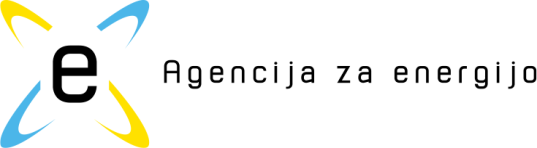 Katalog informacij javnega značajaVsak organ je dolžan redno vzdrževati in javno objavljati katalog informacij javnega značaja, s katerimi razpolaga. Podrobnejšo vsebino kataloga določa Uredba o posredovanju in ponovni uporabi informacij javnega značaja.Datum prve objave kataloga:  8. 12. 2004Datum zadnje spremembe kataloga:  22. 11. 2018SPLOŠNI PODATKI ORGANA:Agencija za energijoStrossmayerjeva ulica 302000 Maribor(osebna izkaznica)telefon:   02/234 03 00telefaks:  02/234 03 20 e-mail:     info@agen-rs.siOSNOVNI PODATKI O KATALOGU INFORMACIJ JAVNEGA ZNAČAJA:Odgovorna oseba:direktorica, mag. Duška GodinaOrgani agencije: - svet agencije - direktor agencijeKatalog je dostopen v tiskani obliki na sedežu Agencije za energijo, Strossmayerjeva ulica 30, 2000 Maribor in na spletnem naslovu: https://www.agen-rs.si/katalog-informacij-javnega-znacaja.SPLOŠNI PODATKI O ORGANU IN INFORMACIJAH JAVNEGA ZNAČAJA, S KATERIMI RAZPOLAGAKratek opis delovnega področja agencijeAgencija za energijo  je nacionalni regulativni organ Republike Slovenije na področju trga z energijo. Opravlja regulatorne, nadzorne, razvojne in strokovne naloge na energetskem področju z namenom, da zagotovi pregledno in nepristransko delovanje energetskih trgov v interesu vseh udeležencev in deluje samostojno ter v skladu z nacionalnimi razvojnimi strategijami in neodvisno od udeležencev energetskih trgov.Agencija sodeluje v bilateralnih odnosih in mednarodnih organizacijah za nadzor nad delovanjem trga z električno energijo in zemeljskim plinom. Naloge in pristojnosti agencijeAgencija kot javno pooblastilo izvaja upravne in druge naloge, določene z Energetskim zakonom, uredbami Evropske unije, ki določajo pristojnost nacionalnih regulatorjev na področju energije, ali na podlagi zakona sprejetega splošnega akta agencije.Agencija z izvajanjem svojih nalog zagotavlja, da:elektrooperaterji in po potrebi tudi lastniki sistema ter elektroenergetska podjetja izpolnjujejo obveznosti, ki jim jih nalagajo Energetski zakon, predpisi Evropske unije in splošni akti agencije, vključno s čezmejnimi zadevami;operaterji prenosnih in distribucijskih sistemov zemeljskega plina in po potrebi tudi lastniki sistema ter podjetja plinskega gospodarstva izpolnjujejo obveznosti, ki jim jih nalagajo Energetski zakon, uredbe Evropske unije in splošni akti agencije, vključno s čezmejnimi zadevami.Agencija izpolnjuje in izvaja vse pravno zavezujoče odločitve ACER in Evropske komisije.Agencija preprečuje navzkrižno subvencioniranje med dejavnostmi prenosa, distribucije in dobave.Pristojnosti agencije so opisane na tej povezavi.Akti, ki urejajo delovanje agencije Večina pravnih aktov, ki neposredno urejajo delovanje oziroma delovno področje agencije, je objavljenih na spletnih straneh agencije pod zavihkom Zakonodaja. Agencija na svojih spletnih straneh sproti posodablja veljavne podzakonske akte s področja električne energije, zemeljskega plina, toplote in drugih energetskih plinov ter obnovljivih virov energije in učinkovite rabe energije.Poslovanje agencije, poslovanje njenih organov, notranjo organizacijo in druga vprašanja, pomembna za delo agencije, ureja Poslovnik Agencije za energijo, ki ga je svet agencije sprejel 30. 9. 2014 in je objavljen na spletni strani agencije.ORGANIZIRANOST AGENCIJEOrgana agencije sta:svet agencijedirektor agencije.  Direktorica je mag. Duška GodinaSvet agencijeSvet agencije je organ upravljanja agencije. Svet agencije:sprejema splošne akte agencije za izvrševanje javnih pooblastil; izdaja soglasja k splošnim aktom izvajalcev energetskih dejavnosti, h katerim na podlagi Energetskega zakona daje soglasja agencija; sprejema program dela agencije, finančni načrt in poslovno poročilo agencije; sprejema poročilo agencije o stanju na področju energetike; nadzira direktorja agencije glede zakonitosti njegovega dela in doseganja rezultatov dela agencije in njenega poslovanja; imenuje in razrešuje direktorja agencije; opravlja druge naloge, določene z Energetskim zakonom ali splošnim aktom agencije. Svet agencije sestavljajo:  	Ivana Nedižavec Korada, predsednica, šestletni mandat poteče junija 2020,Mojca Veljkovič, šestletni mandat poteče junija 2020,mag. Mirko Horvat, šestletni mandat poteče junija 2020,prof. dr. Maks Babuder, šestletni mandat poteče junija 2023,Mitja Breznik, šestletni mandat poteče junija 2023,Sandi Šterpin, šestletni mandat poteče junija 2023.Organigram organaSeznam notranjih organizacijskih enot:Sektor za omrežne dejavnostiSektor za omrežne dejavnosti je odgovoren za izvajanje nalog na naslednjih področjih:izvajanje dejavnosti prenosa in distribucije električne energije, zemeljskega plina in toplote,dajanje soglasij k splošnim aktom izvajalcev gospodarskih javnih služb na področju elektrike, zemeljskega plina in toplote,naložbeni načrti elektrooperaterjev in operaterjev sistema z zemeljskim plinom,obračun omrežnine,zaprti distribucijski sistemi,zagotavljanje sistemskih storitev,dodeljevanje čezmejnih prenosnih zmogljivosti,nadzor nad izvajanjem določb veljavnega Energetskega zakona, na njegovi podlagi izdanih podzakonskih aktov in evropskih predpisov s področja sektorja,zagotavljanje zanesljive oskrbe z zemeljskim plinom.Vodja sektorja: mag. Mojca ŠpanringTel: 02/ 234 03 00e-pošta: mojca.spanring@agen-rs.si Sektor za obnovljive vire energije Sektor za obnovljive vire energije je odgovoren za izvajanje nalog na naslednjih področjih:nadzor nad delovanjem tržnih dejavnosti,zagotavljanje učinkovite konkurence na veleprodajnem trgu,preprečevanje navzkrižnega subvencioniranja,proizvodnja iz OVE in SPTE,učinkovita raba energije,nadzor nad izvajanjem določb veljavnega Energetskega zakona, na njegovi podlagi izdanih podzakonskih aktov, splošnih aktov za izvrševanje javnih pooblastil in evropskih predpisov s področja sektorja.Vodja sektorja: mag. Alenka DomjanTel: 02/ 234 03 00e-pošta: alenka.domjan@agen-rs.si Sektor za ekonomsko regulativoSektor za ekonomsko regulativo je odgovoren za izvajanje nalog na naslednjih področjih:določanje regulativnega okvira in izdajanje soglasij k omrežnini,nadzor nad primernostjo in izvajanjem sodil za razporejanje po dejavnostih, oblikovanje cen toplote za daljinsko ogrevanje,nadzor nad izvajanjem določb veljavnega Energetskega zakona, na njegovi podlagi izdanih podzakonskih aktov, splošnih aktov za izvrševanje javnih pooblastil in evropskih predpisov s področja sektorja.Vodja sektorja: mag. Tina ŠtokTel: 02/ 234 03 00e-pošta: tina.stok@agen-rs.siSektor za razvoj in monitoring trga Sektor za razvoj in monitoring trga je odgovoren za izvajanje nalog na naslednjih področjih:spremljanje delovanja trga,uvajanje novih tehnologij in energetskih storitev na trgu z energijo,izmenjava podatkov med udeleženci na trgu z energijo,informacijsko-komunikacijske tehnologije in programska podpora za izvajanje nalog agencije, nadzor nad izvajanjem določb veljavnega Energetskega zakona, na njegovi podlagi izdanih podzakonskih aktov, splošnih aktov za izvrševanje javnih pooblastil in evropskih predpisov s področja sektorja.Vodja sektorja: mag. David BatičTel: 02/ 234 03 00e-pošta: david.batic@agen-rs.si Sektor za pravne zadeveSektor za pravne zadeve je odgovoren za izvajanje nalog na naslednjih področjih:nadzor nad izvajanjem določb veljavnega Energetskega zakona, na njegovi podlagi izdanih podzakonskih aktov, splošnih aktov za izvrševanje javnih pooblastil in evropskih predpisov s področja sektorja,certificiranje sistemskih operaterjev,odločanje v sporih med uporabniki sistema z električno energijo in zemeljskim plinom in operaterji teh sistemov,vodenje in odločanje v postopkih o prekrških in inšpekcijskih postopkih,vodenje kadrovskih zadev,pravna podpora pri izdajanju splošnih aktov agencije, pri vodenju in odločanju upravnih postopkov agencije in v postopkih nadzora,nomotehnični pregled aktov agencije.Vodja sektorja: Janja Vavpotič, univ. dipl. prav.Tel: 02/ 234 03 00e-pošta: janja.vavpotic@agen-rs.siSektor za skupne dejavnosti Sektor za skupne dejavnosti je podporni sektor, ki opravlja storitve za celotno agencijo, njeno vodstvo in svet agencije, ki omogočajo izvedbo vsebinskih nalog agencije oziroma jim nudijo ustrezno podporo. Zato se v tem sektorju opravljajo redne spremljevalne naloge za nemoteno delo in poslovanje agencije. Sektor združuje različna področja:mednarodne dejavnostiodnosi z javnostmi, finance in računovodstvo,administracija (sprejemna pisarna, glavna pisarna, tajništvo, knjižnica, arhiv),vzdrževanje in delovanje računalniškega omrežja in informacijskega sistema agencije,vzdrževanje poslovne stavbe in opreme. Vodja sektorja: Tomaž Lah, univ. dipl. inž.Tel: 02/ 234 03 00e-pošta: tomaz.lah@agen-rs.si KONTAKTNI PODATKI URADNIH OSEB, PRISTOJNIH ZA POSREDOVANJE INFORMACIJ JAVNEGA ZNAČAJAOdgovorni osebi za posredovanje informacij javnega značaja: • mag. Lidija Zupanc, področna podsekretarka v sektorju za pravne zadeve, Strossmayerjeva ulica 30, 2000 Maribor, lidija.zupanc@agen-rs.si, tel.: 02/ 234 03 00. • mag. Nina Veršnik Škrabar, področna sekretarka v sektorju za pravne zadeve, Strossmayerjeva ulica 30, 2000 Maribor, nina.versnikskrabar@agen-rs.si, tel.: 02/ 234 03 00. • Janja Vavpotič, univ. dipl. prav., vodja sektorja za pravne zadeve, Strossmayerjeva ulica 30, 2000 Maribor, janja.vavpotic@agen-rs.si, tel.: 02/ 234 03 00.Odgovorna oseba za odnose z javnostmi:• Milojka Podgornik, univ. dipl. nov., področna sekretarka v sektorju za skupne dejavnosti, Strossmayerjeva ulica 30, 2000 Maribor, milojka.podgornik@agen-rs.si, tel.: 02/ 234 03 00. KONTAKTNI PODATKI POOBLAŠČENE OSEBE ZA VARSTVO PODATKOV• mag. Nina Veršnik Škrabar, pooblaščena oseba za varstvo osebnih podatkov, Strossmayerjeva ulica 30, 2000 Maribor, dpo@agen-rs.si, tel.: 02/ 234 03 00.SEZNAM ZAKONOV, PODZAKONSKIH AKTOV IN PREDPISOV EU Z DELOVNEGA PODROČJA AGENCIJE je objavljen na spletni strani pod zavihkom Zakonodaja.Državni predpisi:Pravno-informacijski sistemUstava Republike SlovenijeEnergetski zakon Resolucija o Nacionalnem energetskem programu Uredba o energetski infrastrukturi Zakon o splošnem upravnem postopkuZakon o upravnem sporuZakon o dostopu do informacij javnega značajaUredba o posredovanju in ponovni uporabi informacij javnega značajaZakon o medijihZakon o javnem naročanjuZakon o varstvu osebnih podatkovZakon o inšpekcijskem nadzoru Zakon o prekrških
Predpisi EU: Povezava na evropski register predpisovPomembnejši pravni akti Evropske unije s področja delovanja agencije so objavljeni na spletni strani pod zavihkom zakonodaja (Direktive EU in Uredbe EU)Splošni akti za izvrševanje javnih pooblastil, ki jih izdaja agencija:Na podlagi 408. člena Energetskega zakona (EZ-1) agencija izdaja splošne akte, kadar je za to pooblaščena s tem zakonom ali uredbo Evropske unije.  Splošni akti agencije, ki jih je svet agencije sprejel na podlagi novega Energetskega zakona:Akt o določitvi prispevkov za zagotavljanje podpor proizvodnji električne energije v soproizvodnji z visokim izkoristkom in iz obnovljivih virov energijeAkt o preventivnem načrtu ukrepov pri oskrbi z zemeljskim plinomAkt o načrtu za izredne razmere pri oskrbi z zemeljskim plinomAkt o načinu elektronskega posredovanja podatkov za primerjavo cenikov ponudnikov elektrike in zemeljskega plina za gospodinjske in male poslovne odjemalceAkt o metodologiji za pripravo in ocenitev naložbenega načrta distribucijskega operaterja električne energijeAkt o metodologiji za pripravo in ocenitev naložbenega načrta sistemskega operaterja prenosa električne energijeAkt o načinu posredovanja podatkov in dokumentov izvajalcev energetskih dejavnostiAkt o metodologiji za pripravo in ocenitev naložbenega načrta operaterja prenosnega sistema zemeljskega plinaAkt o metodologiji za pripravo in ocenitev naložbenega načrta operaterja distribucijskega sistema zemeljskega plinaAkt o načinu določanja deležev posameznih proizvodnih virov električne energije in načinu njihovega prikazovanjaAkt o obvezni vsebini sistemskih obratovalnih navodil za prenosni sistem zemeljskega plinaAkt o metodologiji za določitev regulativnega okvira operaterja distribucijskega sistema zemeljskega plinaAkt o metodologiji za obračunavanje omrežnine za distribucijski sistem zemeljskega plinaAkt o pravilih monitoringa kakovosti oskrbe z zemeljskim plinomAkt o metodologiji za oblikovanje cene toplote za daljinsko ogrevanjeAkt o pravilih monitoringa kakovosti oskrbe z električno energijoAkt o spremembi Akta o načinu določanja deležev posameznih proizvodnih virov električne energije in načinu njihovega prikazovanjaAkt o identifikaciji entitet v elektronski izmenjavi podatkov med udeleženci na trgu z električno energijo in zemeljskim plinomAkt o obvezni vsebini sistemskih obratovalnih navodil za distribucijski sistem toploteAkt o spremembah Akta o metodologiji za oblikovanje cene toplote za daljinsko ogrevanjeAkt o prispevkih za zagotavljanje podpor za proizvodnjo električne energije iz obnovljivih virov energije in v soproizvodnji z visokim izkoristkom  Akt o obvezni vsebini sistemskih obratovalnih navodil za distribucijski sistem zemeljskega plinaAkt o spremembah Akta o metodologiji za oblikovanje cene toplote za daljinsko ogrevanjeAkt o metodologiji za določitev regulativnega okvira in metodologiji za obračunavanje omrežnine za elektrooperaterjeAkt o metodologiji za obračunavanje omrežnine za prenosni sistem zemeljskega plinaAkt o spremembah in dopolnitvah Akta o metodologiji za določitev regulativnega okvira in metodologiji za obračunavanje omrežnine za elektrooperaterjeAkt o spremembah Akta o obvezni vsebini sistemskih obratovalnih navodil za distribucijski sistem toploteAkt o načinu določanja deležev posameznih proizvodnih virov elektrike in načinu njihovega prikazovanjaAkt o spremembi Akta o metodologiji za določitev regulativnega okvira operaterja distribucijskega sistema zemeljskega plinaAkt o spremembah in dopolnitvah Akta o identifikaciji entitet v elektronski izmenjavi podatkov med udeleženci na trgu z električno energijo in zemeljskim plinomAkt o spremembah Akta o metodologiji za oblikovanje cene toplote za daljinsko ogrevanje Akt o obvezni vsebini sistemskih obratovalnih navodil za distribucijski sistem drugih energetskih plinovAkt o kriterijih in pravilih za zagotavljanje nujne oskrbe z električno energijo Akt o spremembah in dopolnitvah Akta o metodologiji za določitev regulativnega okvira in metodologiji za obračunavanje omrežnine za elektrooperaterjeAkt o spremembah in dopolnitvah Akta o metodologiji za obračunavanje omrežnine za distribucijski sistem zemeljskega plinaAkt o metodologiji za oblikovanje cene toplote za daljinsko ogrevanjeAkt o spremembah Akta o preventivnem načrtu ukrepov pri oskrbi z zemeljskim plinomAkt o spremembah akta o določitvi tarifnih postavk omrežnine za prenosni sistem zemeljskega plinaAkt o spremembah Akta o metodologiji za pripravo in ocenitev naložbenega načrta distribucijskega operaterja električne energijeAkt o spremembah Akta o obvezni vsebini sistemskih obratovalnih navodil za prenosni sistem zemeljskega plinaAkt o določitvi metodologije za določanje cen sistemskih storitevAkt o spremembah Akta o metodologiji za pripravo in ocenitev naložbenega načrta operaterja prenosnega sistema zemeljskega plinaAkt o metodologiji za določitev regulativnega okvira operaterja sistema zemeljskega plina Akt o spremembah in dopolnitvah Akta o metodologiji za obračunavanje omrežnine za prenosni sistem zemeljskega plinaAkt o metodologiji za obračunavanje omrežnine za distribucijski sistem zemeljskega plinaAkt o spremembah in dopolnitvah Akta o pravilih monitoringa kakovosti oskrbe z električno energijoAkt o spremembah in dopolnitvah Akta o preventivnem načrtu ukrepov pri oskrbi z zemeljskim plinomAkt o spremembah in dopolnitvah Akta o načrtu za izredne razmere pri oskrbi z zemeljskim plinomAkt o metodologiji za določitev regulativnega okvira in metodologiji za obračunavanje omrežnine za elektrooperaterjeSeznam načrtovanih splošnih aktov agencije oziroma aktov v postopku sprejemanja:Področje električne energijePodročje zemeljskega plinaPodročje toplote in drugih energetskih plinovSplošni akti agencije s področja posredovanja podatkovPredloge splošnih aktov agencije, posredovanih v javno obravnavo, javna povabila ter prejete pripombe zainteresirane javnosti in odgovore agencije na prejete pripombe agencija objavlja na spletni strani pod zavihkom Posvetovanja/Javna obravnava aktov. Na navedenem spletnem naslovu agencija objavlja tudi sprejete splošne akte in povezave do Uradnih listov, v katerih so splošni akti objavljeni.SEZNAM STRATEŠKIH IN PROGRAMSKIH DOKUMENTOV PO VSEBINSKIH SKLOPIHPoročila o stanju na področju energetike v Sloveniji so objavljena na spletni strani agencije.Poročila agencije so objavljena na spletni strani agencije.Programi dela in finančni načrti so objavljeni na spletni strani agencije.SEZNAM VRST UPRAVNIH, SODNIH ALI ZAKONODAJNIH POSTOPKOVUradni postopki, ki jih vodi organUpravni postopki na področju sporov:Odločanje na I. stopnji:odločanje o sporih, ki nastajajo zaradi dostopa do sistema;odločanje o sporih, ki nastajajo zaradi obračunanega zneska za uporabo sistema;odločanje o sporih, ki nastajajo v zvezi s kršitvami sistemskih obratovalnih navodil;odločanje o sporih, ki nastajajo v zvezi z ugotovljenimi odstopanji in zneski za pokrivanje stroškov izravnave odstopanj ter v zvezi s kršitvami splošnih aktov, ki urejajo odstopanja in njihovo izravnavo;odločanje o sporih, za katere tako določa Energetski zakon. Na spletni strani agencije so objavljene posamezne odločbe agencije izdane na prvi stopnji (povezava).Odločanje na II. stopnji: odločanje o pritožbi zoper odločbo o soglasju za priključitev na energetsko omrežje ali njeno spremembo.Na spletni strani so objavljene posamezne odločbe agencije izdane na drugi stopnji (povezava).Agencija nadzira tudi izvajanje določb EZ-1 s področja trga z elektriko in zemeljskim plinom ter na njegovi podlagi izdanih predpisov in splošnih aktov ter nadzira izvajanj določb uredb Evropske unije s področja notranjega trga z elektriko in zemeljskim plinom ter odloča o prekrških za kršitve EZ-1 in na njegovi podlagi izdanih predpisov, katerih izvajanje nadzira kot prekrškovni organ v skladu z zakonom, ki ureja prekrške.Pogoje poteka posameznih vrst postopkov agencija objavlja na svoji spletni strani:metode za obravnavo pritožb na področju električne energije (gospodinjski odjemalci/mali poslovni odjemalci/poslovni odjemalci)metode za obravnavo pritožb na področju zemeljskega plina (gospodinjski odjemalci/mali poslovni odjemalci/poslovni odjemalci)postopek pridobitve deklaracije za proizvodno napravopostopek pridobitve podpore za proizvedeno električno energijospremembe deklaracije in odločbe o podporipotrdila o izvoru – postopek odprtja računaSEZNAM JAVNIH EVIDENC, KI JIH UPRAVLJA AGENCIJA IN SEZNAM DRUGIH INFORMATIZIRANIH ZBIRK PODATKOVAnaliza cen toploteRegister udeležencev na veleprodajnem energetskem trgu, ki sklepajo posle, o katerih je treba poročati ACERZbirka zanimivejših odločb o pritožbah in o sporih iz razmerij med uporabniki sistema elektrike oz. zemeljskega plina in operaterjiEvidenca izvajalcev dejavnosti distribucije toplote in drugih energetskih plinovPoročila o stanju na področju energetike v SlovenijiSeznam energetsko učinkovitih distribucijskih sistemov toplote in hladuRegister deklaracij za proizvodne naprave električne energije iz obnovljivih virov in soproizvodnje z visokim izkoristkom Register potrdil o izvoru električne energije  Evidenca prejetih vlog za projekte za vstop v podporno shemoEvidenca izbranih projektov za vstop v podporno shemo Metapodatkovni opisi javnih evidenc in informatiziranih zbirk agencijeNAJPOMEMBNEJŠI VSEBINSKI SKLOPI DRUGIH INFORMACIJ JAVNEGA ZNAČAJAObjave in razpisna dokumentacija v skladu s predpisi, ki urejajo javno naročanje (objava na spletnih straneh agencije).OPIS NAČINA DOSTOPA DO DRUGIH INFORMACIJ JAVNEGA ZNAČAJAOpis dostopa do posameznih sklopov informacij: Opis dostopa prek spleta z navedbo tehničnih pogojev in oblik v katerih se nahajajo informacije javnega značaja: Za brskanje po naših spletnih straneh potrebujete brskalnik Internet Explorer, Mozilla Firefox ali Google Chrome.Opis »fizičnega« dostopa z navedbo uradnih ur, prostora in načina seznanitve z informacijo:  Strossmayerjeva 30, 2000 Maribor (zemljevid), Uradne ure:
ponedeljek in petek od 9. do 11. ure, sreda od 9. do 11. in od 14. do 16. ure. Opis dostopa za ljudi s posebnimi potrebami v skladu s 15. členom Uredbe o posredovanju in ponovni uporabi informacij javnega značaja: možen je dostop za vpogled v dokumente z invalidskimi vozički, na spletnih straneh je možen ogled dokumentov tudi za slabovidne (povečava črk).Opis delnega dostopa: v skladu z 21. členom Uredbe o posredovanju in ponovni uporabi informacij javnega značaja.STROŠKOVNIK, CENIK IN POGOJI ZA PONOVNO UPORABO INFORMACIJ JAVNEGA ZNAČAJAAgencija za dostop do informacij javnega značaja stroškov ne zaračunava.Vse informacije, primerne za ponovno uporabo, so že objavljene na spletni strani www.agen-rs.si. Kot pogoj za ponovno uporabo je treba navesti vir podatkov, in sicer »Javne informacije Slovenije, Agencija za energijo«.SEZNAM NAJPOGOSTEJE ZAHTEVANIH INFORMACIJ JAVNEGA ZNAČAJA Seznam desetih najpogosteje zahtevanih informacij oziroma tematskih sklopov: Glede na to, da agencija velik del svojih dokumentov in gradiv (glede poslovanja, upravnega odločanja in delovanja) ažurno objavlja na spletni strani, prejme relativno malo zahtev za dostop do informacij javnega značaja. Prosilci za dostop do informacij javnega značaja so od agencije med drugim zahtevali posredovanje podatkov oziroma kopij vlog, povezanih s pridobitvijo soglasja agencije k omrežnini; tehničnih in ekonomskih podatkov, posredovanih agenciji s strani operaterja sistema v okviru rednega poročanja agenciji; dobavnice in račune za nakup določene opreme; dokumente, na podlagi katerih je agencija izvajalcu gospodarske javne službe izdala soglasje k sistemskim obratovalnim navodilom; podatke o proizvodnji toplote in električne energije in porabi goriva; podatke o obračunanem odjemu električne energije; informacije o ugotovitvah poročil o opravljanju nadzora; posredovanje podatkov, ki jih je agencija posredovala izvajalcu študije za izdelavo Primerjalne analize učinkovitosti dejavnosti distribucije električne energije v obdobju 2004-2013 oziroma podatke, ki so bili s strani izvajalca študije posredovani agenciji; posredovanje vloge, ki je bila agenciji posredovana v zvezi s spremembo cene ogrevanja oziroma vloge ter spremljajoče dokumentacije za izdajo soglasja k prvič oblikovani izhodiščni ceni; kopije koncesijskih pogodb; odločb o imenovanju operaterja distribucijskega sistema zemeljskega plina; podatke iz letnih poročil agencije in javno objavljene podatke vezane na operaterje distribucijskega sistema zemeljskega plina.Zahteva za dostop do informacij javnega značajaZahteva za ponovno uporabo informacij javnega značajaakt o uporabi registra potrdil o izvoru električne energije in načinu sporočanja podatkov o proizvodnji električne energijenačin in pravila vodenja registra potrdil o izvoru, pogoje za odprtje računa v registru, vodenje računa in zaprtje računa v registru ter način in obliko sporočanja upravičencev do potrdil o proizvodnji električne energijekriteriji za potrjevanje omrežnine v zaprtih distribucijskih sistemihakt o načinu in pogostosti pošiljanja energetskega kontrolnega seznama  vrste informacij, ki se lahko posredujejo udeležencem na trguobvezne vsebine aktov iz 450/3 člena EZ-1, če je to potrebno, da se poenotijo pristopi v informatizaciji procesov izmenjave podatkovakt o načinu in pogostosti pošiljanja energetskega kontrolnega seznama vrste informacij, ki se lahko posredujejo udeležencem na trgunačin določanja faktorja učinkovitostipravila in mehanizmi za upravljanje in dodeljevanje prenosnih zmogljivostiakt o obsegu in periodiki sporočanja podatkovdoločitev vrste informacij, ki se lahko posredujejo udeležencem na trgu pod pogojem, da se ne razkrijejo poslovno občutljivi podatki obvezne vsebine aktov, da se poenotijo pristopi v informatizaciji procesov izmenjave podatkovpodatki dobaviteljev v zvezi s pravnimi posli o oskrbi z zemeljskim plinom in izvedenimi finančnimi instrumenti